Welcome Home KitsThese kits would greatly aid someone who is transitioning into housing.  A lot of stressors can be placed on an individual when they are starting from nothing.  These kits will help them to succeed and feel more comfortable at home.  United Way would distribute these kits to agencies that have clients transitioning into housing.  Cost: Kit cost may vary to fit your budget, kits outlined below are just an example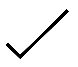 ItemComments Laundry Baskets, Used to fill and hold the Welcome Home Kits                                                                                Kitchen Items:  Gadgets: Strainers, cutting and paring knives, long handle spoons, spatulas, tongs, can openers, measuring cups                                                                                                                                                                   Cleaning supplies: sponges, brooms, mops, dish soap, hand soap, all-purpose cleaner, dishcloths, towels, paper towels, buckets, waste baskets                                                                                                                                      Bathroom Items: Towels: bath towels, hand towels, washcloths                                                                                                 Toiletries: shampoo, soap, toothpaste, toothbrush, deodorant, toiletBathroom supplies: curtains and rings, toilet brush, toilet plunger, bath mat